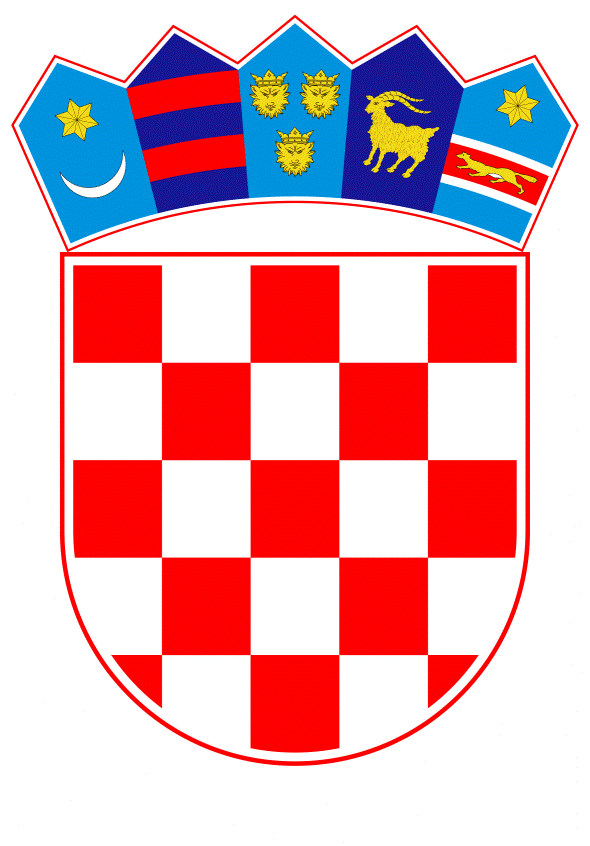 VLADA REPUBLIKE HRVATSKEZagreb, 27. rujna 2023.____________________________________________________________________________________________________________________________________________________PRIJEDLOGNa temelju članka 8. i članka 31. stavka 2. Zakona o Vladi Republike Hrvatske („Narodne novine“, br. 150/11, 119/14, 93/16, 116/18 i 80/22) Vlada Republike Hrvatske je na sjednici održanoj ________ 2023. donijelaO D L U K Uo izmjeni i dopuni Odluke o stvaranju prethodno potrebnih uvjeta za provođenje postupka likvidacije društva Brodarski institut d.o.o., ZagrebI.U Odluci o stvaranju prethodno potrebnih uvjeta za provođenje postupka likvidacije društva Brodarski institut d.o.o., Zagreb, KLASA: 022-03/21-04/385, URBROJ: 50301-05/27-21-2, od 4. studenoga 2021. godine, u točki I. riječi „60.000.000,00 kuna“ zamjenjuju se riječima „10.593.917,50 EUR (79.819.871.40 kuna)“.Iza stavka 1. dodaje se stavak 2. koji glasi:Društvu Brodarski institut d.o.o. u likvidaciji, Zagreb, isplatit će se razlika do sada isplaćenog i odobrenog zajma u iznosu od 2.630.549,00 EUR-a (19.819.871,44 kuna).II.Sredstva za provedbu ove Odluke osigurat će se u Državnom proračunu za 2023. godinu i projekcijama za 2024. i 2025. godinu, u okviru razdjela Ministarstva prostornoga uređenja, graditeljstva i državne imovine.Odobrava se Ministarstvu prostornoga uređenja, graditeljstva i državne imovine isplata sredstava zajma iz točke I. stavka 2. ove Odluke u iznosu od 2.630.549,00 EUR-a (19.819.871,44 kuna) s proračunske aktivnosti A915012 – Upravljanje i raspolaganje nekretninama u vlasništvu Republike Hrvatske.III.Ovlašćuje se potpredsjednik Vlade Republike Hrvatske i ministar nadležan za  prostorno uređenje, graditeljstvo i državnu imovinu, u ime Republike Hrvatske, a u skladu s odredbama ove Odluke, potpisati Dodatak Sporazumu o vlasničkom zajmu i osiguranju novčane tražbine zasnivanjem založnog prava na nekretninama, KLASA: 423-06/21-01/1, URBROJ: 531-10-02-02/08-21-2, od 30. studenoga 2021. IV.Ova Odluka stupa na snagu danom donošenja.PREDSJEDNIKmr. sc. Andrej PlenkovićKLASA:URBROJ: U Zagrebu, ______ObrazloženjeDana 4. studenog 2021. godine Vlada Republike Hrvatske donijela je Odluku o stvaranju prethodno potrebnih uvjeta za provođenje postupka likvidacije društva Brodarski institut d.o.o. Zagreb, KLASA: 022-03/21-04/385, URBROJ: 50301-05/27-21-3 (u daljnjem tekstu: Odluka Vlade Republike Hrvatske od 4. studenoga 2021.), s ciljem stvaranja prethodno potrebnih uvjeta za provođenje postupka likvidacije društva Brodarski institut d.o.o, Zagreb (u daljnjem tekstu: Društvo), slijedom čega je Društvu odobrena isplata vlasničkog zajma u iznosu od 60.000.000,00 kuna (7.963.368,50 EUR), namjenski za podmirenje obveza prema vjerovnicima Društva, izuzev potraživanja Ministarstva financija Republike Hrvatske te za eventualnu isplatu otpremnina radnicima Društva, sve uvećano za troškove kamata i naknada.Odobreni vlasnički zajam temeljem Odluke Vlade Republike Hrvatske od 4. studenoga 2021.  u iznosu od 7.963.368,50 EUR (60.000.000,00 kuna) isplaćen je Društvu u 4 (četiri) tranše te je Društvo iskoristilo ukupan iznos zajma za podmirenje obveza prema vjerovnicima Društva te za isplatu otpremnina radnicima Društva, a sve sukladno Odluci Vlade Republike Hrvatske od 4. studenoga 2021.Centar za restrukturiranje i prodaju (u daljnjem tekstu: CERP) dostavio je dana 24. kolovoza 2023. godine Ministarstvu prostornoga uređenja, graditeljstva i državne imovine Zaključak Upravnog vijeća CERP-a, KLASA: 025-02/23-02/5, URBROJ: 360-00/01-2023-6, od 29. lipnja 2023. godine, kojim se prihvaća Informacija, KLASA: 423-07/21-01/2, URBROJ: 360-03/01-2023-21, od 19. lipnja 2023. godine o Prijedlogu za izmjenu Odluke Vlade Republike Hrvatske o stvaranju prethodno potrebnih uvjeta za provođenje postupka likvidacije društva Brodarski institut d.o.o., Zagreb od 4. studenoga 2021. godine te kojim se predlaže Ministarstvu financija pokrenuti postupak izmjene Odluke od 4. studenog 2021. godine na način da se u točkama I. i III. navedene Odluke utvrđeni iznos od 60.000.000,00 kuna zamijeni iznosom od 10.593.917,36 EUR (79.819.870,39 kuna), zaokruženo 10.600.000,00 EUR.Ministarstvo financija ishodilo je mišljenje Ureda za zakonodavstvo Vlade Republike Hrvatske, KLASA: 011-02/23-03/321, URBROJ:50501-6/1-4/1-23-02, od 25. srpnja 2023. godine, sukladno kojem Ured smatra kako bi radi osiguranja pravnog kontinuiteta cjelokupni postupak za pokretanje procedure donošenja izmjene Odluke Vlade Republike Hrvatske od 4. studenoga 2021. godine trebalo predložiti Ministarstvo prostornoga uređenja, graditeljstva i državne imovine.U Informaciji CERP-a od 19. lipnja 2023. godine navodi se kako odobreni iznos vlasničkog zajma u iznosu od 60.000.000,00 kuna (7.963.368,50 EUR) nije bio dovoljan za podmirenje svih obveza Društva, budući da se nisu realizirali uvjeti iz članka 4. stavka 5. Ugovora o kupoprodaji nekretnine sklopljenog dana 22. srpnja 2019. godine između Društva kao prodavatelja i društva Projekt Sortina d.o.o., Zagreb kao kupca, a po realizaciji kojih uvjeta bi Društvo naplatilo ostatak kupoprodajne cijene u iznosu od 9.880.650,00 kuna (1.311.387,62 EUR), što bi omogućilo završetak likvidacijskog postupka i prijenos svih nekretnina u vlasništvu društva na Republiku Hrvatsku.Radi naplate dospjelih obveza računi Društva u likvidaciji nalaze se u blokadi te je Financijska agencija dana 18. srpnja 2023. godine podnijela Trgovačkom sudu u Zagrebu Prijedlog za otvaranje stečajnog postupka gore navedenog Društva u likvidaciji.Iz analize CERP-a sadržane u Informaciji od 19. lipnja 2023. godine proizlazi kako je za uspješnu provedbu postupka likvidacije Društva te sprječavanje unovčenja nekretnina Društva potrebno osigurati dodatna novčana sredstva za podmirenje obveza u ukupnom iznosu od 2.630.548,86 EUR-a (19.819.870,38 kuna), i to: za dospjele obveze na dan 1.6.2023. godine iznos od 1.164.455,07 EUR (8.773.586,72 kuna)za rezervacije (sudski sporovi) iznos od 840.604,03 EUR (6.333.531.06 kuna)za manjak planiranih prihoda i rashoda za daljnjih 12 mjeseci iznos od 625.489,76 EUR (4.712.752,60 kuna).Stoga, temeljem ove Odluke društvu Brodarski institut d.o.o. u likvidaciji isplatit će se dodatni iznos zajma u iznosu od 2.630.549,00 EUR-a (19.819.871,44 kuna) u cilju dovršetka likvidacijskog postupka.Slijedom navedenog, a imajući u vidu sadašnje stanje obveza Društva i vrijednost njegove imovine te izvjesnu mogućnost pokretanja stečajnog postupka nad Društvom, a u svrhu otklanjanja stečajnih uvjeta i stvaranje pretpostavki za dovršetak likvidacijskog postupka, odlučeno je kao u izreci ove Odluke.Predlagatelj:Ministarstvo prostornoga uređenja, graditeljstva i državne imovinePredmet:   Prijedlog odluke o izmjeni i dopuni Odluke o stvaranju prethodno potrebnih uvjeta za provođenje postupka likvidacije društva Brodarski institut d.o.o., Zagreb 